Dopravní prostředky 6.4. – 9.4. 2021Zdravím vás moji milí Dráčci, vážení rodiče Níže posílám nabídku odpoledních činností. Tento týden máme probírat dopravu a dopravní prostředky. Kdybychom byli ve školce, tak bychom si dali závody na koloběžkáchm využili bychom dopravní hřiště. Ale i když jsme stále doma  takhle si to společně užít nemůžeme, nevadí. Určitě teď chodíte více ven, tak dávejte pozor při přecházení, Zopakujte si s rodiči pravidla přecházení na přechodu pro chodce.Všímejte si semaforů. Jaký je rozdíl, mezi semaforem, který je u přechodu a který je pro auta. A jinak, si užívejte aprílového počasí, které si s námi trochu hraje Těším se na brzkou shledanou, za Dráčky Vaše Terka. 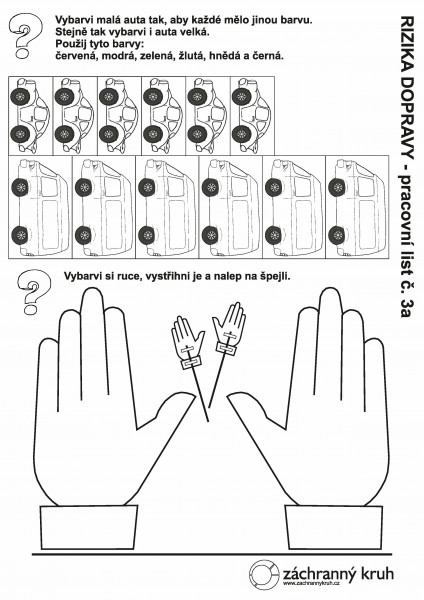 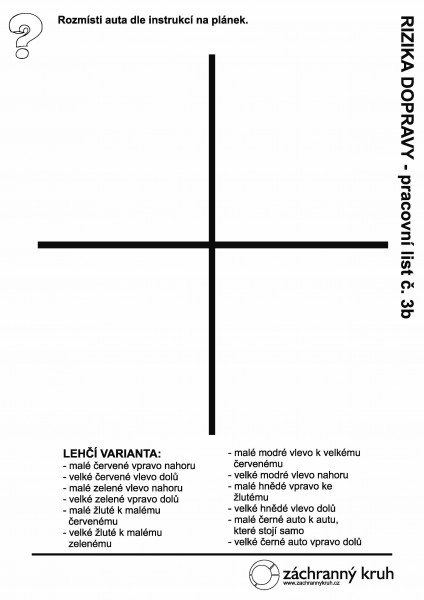 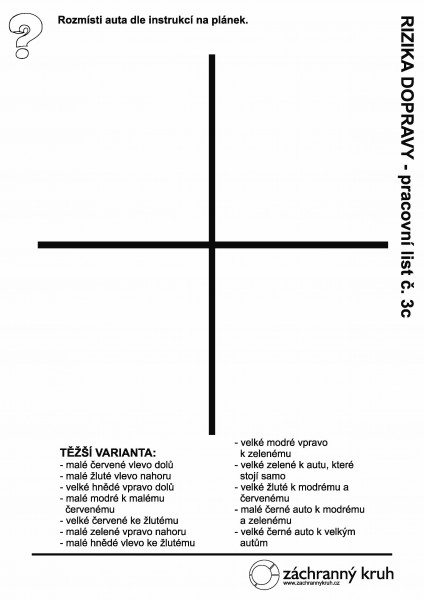 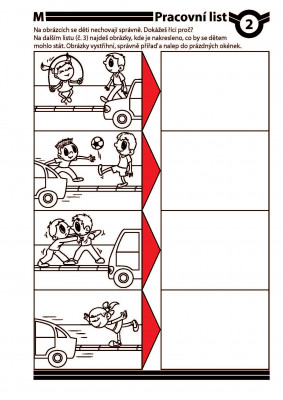 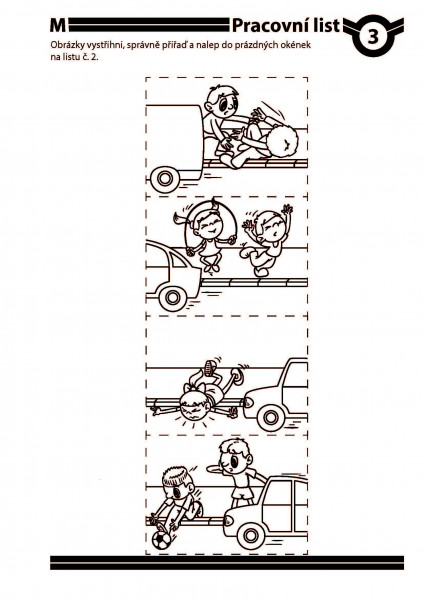 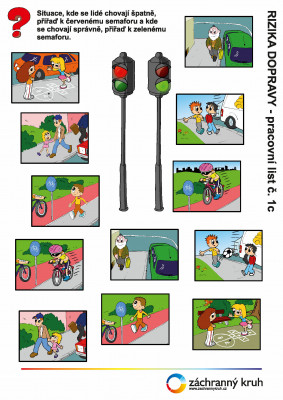 